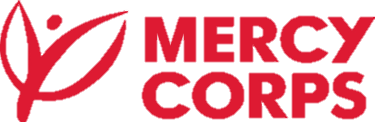 TENDER NOTICEMercy Corps AfghanistanSubject:  Procurement of Integrated Pest Management (IPM) Tools for 500 Farmers for Lashkargah City of Helmand province.Mercy Corps (MC) is present in Afghanistan with a large portfolio of programs addressing the promotion of sustainable licit livelihoods, agriculture development, youth vocational and natural resource management. It has been increasingly necessary to have a centralized system to help monitor and evaluate the impact of MC’s overall programmatic activities in the country. It is essential that there is thorough documentation of results and constraints and successes that can be replicated and taken to scale are highlighted. Future program design and implementation should be driven by lessons learned from program results and impact.Mercy Corps Afghanistan is planning to purchase of Purchase of Integrated Pest Management (IPM) Training to 500 Farmers in Lashkargah city of Helmand Province Afghanistan  Therefore, the interest companies/suppliers are encouraged either to obtain/collect The Tender Package from 24th Jun 2019 from Mercy Corps Afghanistan Kabul Office, House # 1010 Street # 5th Qala-e- Fatullah, also the companies could be obtaining Tender Package from MCA Field Office Kandahar, , House # 053, and 054 Road # 17, Street # S, Aino Meena Phase # 3 Afghanistan  Subsequently the companies are requested to fill the tender package documents accordingly and submit them in hard copy (sealed) signed & Stamped to Mercy Corps Afghanistan Kabul Office, House # 1010, Street # 5th, Qala-e- Fatullah, by 9th July 2019 no later than 3:30pm and the firms/suppliers can submit the tender package electronically/e-mail it to below e-mail address: tenders@mercycorps.org. For more information, please contact below numbers:Phone: Kabul 0793 506 503, 0 793 506 502 – Kandahar 0 793 505 714/0793505714